Aanvraagformulier stimuleringslening 
Verduurzaam je Huis ValkenburgChecklist 

1. Is de betreffende bestaande woning gevestigd op het grondgebied van de Gemeente Valkenburg aan de Geul en bestemd voor permanente bewoning?	Ja		Nee2. Bent u als particulier eigenaar en bewoner van de betreffende bestaande woning?
	Ja		Nee
3. De werkzaamheden voor het (laten) uitvoeren van de maatregel(en) en/of de aanschaf van 	materialen vinden na het indienen van deze aanvraag plaats?
	Ja		Nee4. Het totaal te lenen bedrag bedraagt minimaal € 2.500,00 en maximaal € 25.000 incl BTW?
	Ja		NeePersoonlijke gegevens
Geslacht man / vrouw			____________________________________________________Naam aanvrager Voorletters 		____________________________________________________Tussenvoegsel				____________________________________________________Achternaam 				____________________________________________________Geboortedatum aanvrager*		____________________________________________________Geboortedatum partner*		____________________________________________________Telefoonnummer(s)			____________________________________________________E-mailadres				____________________________________________________De aanvraag wordt getoetst aan de Verordening Stimuleringslening Verduurzaam je Huis Valkenburg aan de Geul 2022. Voordat u met invullen begint, dient u op de hoogte te zijn van deze regels. Deze zijn te raadplegen via www.duurzaamvalkenburg.nl.Woning (te financieren object)		____________________________________________________Bouwjaar van de woning		____________________________________________________Adres 					____________________________________________________Postcode Woonplaats			____________________________________________________Gemeente 				____________________________________________________
Postadres				____________________________________________________
Indien het postadres afwijkt van bovenstaand adres van de woning, dan onderstaand het postadres invullen:
Adres 					____________________________________________________Postcode Woonplaats			____________________________________________________Verduurzamingsmaatregelen
Vul hieronder in voor welke maatregel(en) de Stimuleringsverlening wordt aangevraagd en welk bedrag u hiervoor wenst te lenen. SVP specificeren per maatregel.        Zonnepanelen (PV-systeem)			__________________________ kWp        Zonneboiler 					__________________________ aantal        Bodem-/vloerisolatie 				__________________________ m2        Dakisolatie*2 					__________________________ m2        Spouwmuurisolatie*2				__________________________ m2        Gevelisolatie*2 					__________________________ m2        Hoogrendementsglas*2  				__________________________ m2        Isolerende deuren 					__________________________ m2        Hoog rendement verwarmingssysteem		__________________________ m2        Warmtepomp					__________________________ aantal        Vraaggestuurde ventilatie 				__________________________ aantal        Maatregelen in verband met 			__________________________ aantal
        vermindering van tocht	        Maatregelen woning een rijks- of			__________________________ aantal
        gemeentelijk monument	        Voorbereidende werkzaamheden, zoals 		 __________________________ aantal
        verwijdering van materialen (inclusief asbestverwijdering)        De kosten van het door Susteen in het kader 	__________________________ bedrag
        van het Project verstrekt energieadvies        De kosten die door de aanvrager zijn gemaakt in 	__________________________ bedrag
        verband met de aanvraag van de Stimuleringslening, zoals advieskosten, taxaties etcTotaal te lenen bedrag incl BTW 

€ ___________________________________________________________________________Consumptieve (persoonlijke) stimuleringslening. Meer informatie over deze lening: https://www.svn.nl/lening/Valkenburg%20aan%20de%20Geul/svn-persoonlijke-lening/17284 		Hypothecaire stimuleringslening. Meer informatie over deze lening: https://www.svn.nl/lening/Valkenburg%20aan%20de%20Geul/svn-hypothecaire-lening/17285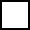 BijlagenDe aanvraag moet voorzien zijn van de volgende bijlagen:Recente offerte(s) (niet ouder dan 3 maanden, aanvraagdatum is hierbij bepalend) van/namens Susteen gericht aan de aanvrager met de omschrijving van de te treffen stimuleringsmaatregel(en) en bijbehorende kosten per maatregel waaruit blijkt dat deze voldoet/ voldoen aan de gestelde eisen in de Verordening Stimuleringslening Verduurzaam je Huis Valkenburg aan de Geul 2022.Privacy In de privacyverklaring van de Gemeente Valkenburg aan de Geul (https://www.valkenburg.nl/privacyverklaring) kunt u lezen hoe de gemeente omgaat met uw persoonsgegevens. Stichting Stimuleringsfonds Volkshuisvesting Nederlandse gemeenten (SVn) verwerkt tevens uw persoonsgegevens om de lening aanvraag in behandeling te kunnen nemen. In het Privacyreglement van SVn kunt u lezen hoe SVn omgaat met uw persoonsgegevens, deze is te vinden op de website van SVn (https://www.svn.nl/privacyreglement).Bepaalde van uw persoonsgegevens worden verwerkt door uitvoerder Susteen. Door de indiening van dit aanmeldformulier gaat u akkoord met de verwerking van uw persoonsgegevens door Susteen en de bedrijven die Susteen bij de uitvoering van haar werkzaamheden inschakelt. Ondertekening Ondergetekende verklaart hierbij dit aanvraagformulier compleet en naar waarheid te hebben ingevuld en de Verordening Stimuleringslening Verduurzaam je Huis Valkenburg aan de Geul 2022  alsmede de voorwaarden op www. duurzaamvalkenburg.nl te hebben gelezen:Plaats __________________________________________________________________________________________Datum __________________________________________________________________________________________Handtekening __________________________________________________________________________________________Stuur dit formulier met de vereiste bijlagen per post of e-mail naar:Gemeente Valkenburg aan de GeulT.a.v. dhr MJ van Loono.v.v. Aanvraag lening Verduurzaam je HuisCorrespondentieadres: Postbus 998, 6300 AZ ValkenburgE-mail: info@valkenburg.nlWij streven ernaar om u binnen 3 weken na ontvangst van uw aanvraag te berichten of u wel of niet in aanmerking komt voor een Stimuleringslening.Als uw aanvraag voorwaardelijk wordt toegekend ontvangt u van de Gemeente Valkenburg aan de Geul een voorwaardelijke toekenningsbrief. Met deze voorwaardelijke toekenningsbrief dient u zich binnen 8 weken na de datum zoals opgenomen in deze brief te wenden tot Stichting Stimuleringsfonds Volkshuisvesting Nederlandse Gemeenten (SVn) voor de aanvraag van de geldlening en het uitvoeren van de krediettoets.